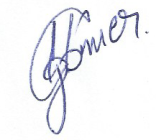 Prof° Dr. Hermes Coelho GomesPresidente da Banca ExaminadoraPROCESSO SELETIVO SIMPLIFICADO PARA CONTRATAÇÃO DE PROFESSORES SUBSTITUTOS PARA O CURSO DE LICENCIATURA EM MÚSICA – EDITAL Nº 008/2019FACULDADE DE ARTES – FAARTES/UFAMPROCESSO SELETIVO SIMPLIFICADO PARA CONTRATAÇÃO DE PROFESSORES SUBSTITUTOS PARA O CURSO DE LICENCIATURA EM MÚSICA – EDITAL Nº 008/2019FACULDADE DE ARTES – FAARTES/UFAMPROCESSO SELETIVO SIMPLIFICADO PARA CONTRATAÇÃO DE PROFESSORES SUBSTITUTOS PARA O CURSO DE LICENCIATURA EM MÚSICA – EDITAL Nº 008/2019FACULDADE DE ARTES – FAARTES/UFAMPROCESSO SELETIVO SIMPLIFICADO PARA CONTRATAÇÃO DE PROFESSORES SUBSTITUTOS PARA O CURSO DE LICENCIATURA EM MÚSICA – EDITAL Nº 008/2019FACULDADE DE ARTES – FAARTES/UFAMCRONOGRAMA DE ATIVIDADESCRONOGRAMA DE ATIVIDADESCRONOGRAMA DE ATIVIDADESCRONOGRAMA DE ATIVIDADESATIVIDADEDATAHORÁRIOLOCALSorteio do Tema da Prova Didática e Ordem de Apresentação18/02/1914:00hSala de reuniões CONDIR - Pav. 2 – Bloco de ArtesProva Didática19/02/1914:00hSala 67Pav. 2 – Bloco de ArtesDivulgação do Resultado Prévio da Prova Didática20/02/201917:00hSite da PROGESP, Mural do Bloco de Artes e e-mail dos candidatosRecurso contra Resultado da Prova DidáticaAté 21/02/19De 08:30h as 11:30hDe 13:30h as 17hSecretaria da FAARTES Pav. 2 – Bloco de ArtesResultado Final da Prova Didática 22/02/201917:00hSite da PROGESP, Mural do Bloco de Artes e e-mail dos candidatosPrazo para apresentação dos documentos da Prova de Títulos25/02/2019De 08:30h as 11:30hDe 13:30h as 17hSecretaria da FAARTES Pav. 2 – Bloco de ArtesProva de Títulos26/02/201914:00 hSala 66 Pav. 2 – Bloco de ArtesResultado Prévio da prova de Títulos27/02/201917:00hSite da PROGESP, Mural do Bloco de Artes e e-mail dos candidatosRecurso contra Resultado da Prova de TítuloAté 28/02/2019De 08:30h as 11:30hDe 13:30h as 17hSecretaria da FAARTES Pav. 2 – Bloco de ArtesResultado Preliminar01/03/201917hSite da PROGESP, Mural do Bloco de Artes e e-mail dos candidatosRecurso contra Resultado PreliminarAté 05/03/2019De 08:30h as 11:30hDe 13:30h as 17hSecretaria da FAARTES Pav. 2 – Bloco de ArtesResultado Final 06/03/201917hSite da PROGESP, Mural do Bloco de Artes e e-mail dos candidatos